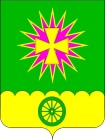 АДМИНИСТРАЦИЯ Нововеличковского сельского поселения Динского района ПОСТАНОВЛЕНИЕот 03.11.2023								№ 362станица НововеличковскаяО внесении изменений в постановление администрации Нововеличковского сельского поселения Динского района от 09.11.2016 № 546 «Об утверждении нормативных затрат на оказание муниципальных услуг в сфере физической культуры и спорта, применяемых при расчете объема субсидий на финансовое обеспечение выполнения муниципального задания на оказаниемуниципальных услуг (выполнение работ)»В соответствии со статьей 69.2 Бюджетного кодекса Российской Федерации с учетом положений постановлений Правительства Российской Федерации от 4 июня 2014 года № 511 «О внесении изменений в некоторые акты Правительства Российской Федерации» и от 11 октября 2014 года № 1042 «О внесении изменений и признании утратившими силу некоторых актов Правительства Российской Федерации» в целях совершенствования финансового обеспечения выполнения муниципального задания на оказание муниципальных услуг и выполнение работ муниципальными  учреждениями муниципального образования Нововеличковское сельское поселение Динского района п о с т а н о в л я ю:1. Внести изменения в постановление администрации Нововеличковского сельского поселения Динского района от 09.11.2016 № 546 «Об утверждении нормативных затрат на оказание муниципальных услуг в сфере физической культуры и спорта, применяемых при расчете объема субсидий на финансовое обеспечение выполнения муниципального задания на оказание муниципальных услуг (выполнение работ)» изложив приложение к постановлению в новой редакции, согласно приложения к настоящему постановлению.2. Отделу по общим и правовым вопросам администрации муниципального образования Нововеличковское сельское поселение Динского района (Калитка) разместить настоящее постановление на официальном сайте муниципального образования Нововеличковское сельское поселение Динского района в информационно-телекоммуникационной сети «Интернет».3. Постановление администрации Нововеличковского сельского поселения Динского района от 31.10.2022 № 316 «О внесении изменений в постановление администрации Нововеличковского сельского поселения Динского района от 09.11.2016 № 546 «Об утверждении нормативных затрат на оказание муниципальных услуг в сфере физической культуры и спорта, применяемых при расчете объема субсидий на финансовое обеспечение выполнения муниципального задания на оказание муниципальных услуг (выполнение работ)» признать утратившим силу. 4. Контроль выполнения настоящего постановления оставляю за собой.5. Постановление вступает в силу после его подписания. Положения настоящего постановления применяются, начиная с формирования муниципальных заданий на оказание и выполнение муниципальных услуг и работ на 2024 год.Глава Нововеличковского сельского поселения								Г.М.КоваЛИСТ СОГЛАСОВАНИЯпроекта постановления администрации Нововеличковского сельского поселения Динского района от____________№____________________О внесении изменений в постановление администрации Нововеличковского сельского поселения Динского районаот 09.11.2016 № 546 «Об утверждении нормативных затрат на оказание муниципальных услуг в сфере физической культуры и спорта, применяемых при расчете объема субсидий на финансовоеобеспечение выполнения муниципального задания на оказаниемуниципальных услуг (выполнение работ)»проект подготовил и внес:						начальник отдела финансов имуниципальных закупок						Н.Н.Вуйминапроект согласован:начальник отдела по общим и правовым вопросам							О.Ю.Калитканачальник отдела по общим и правовым вопросам							Е.С.ШевцоваПРИЛОЖЕНИЕк постановлению администрацииНововеличковского сельского поселения Динского районаот_____________года № _____«ПРИЛОЖЕНИЕУТВЕРЖДЕНЫпостановлением администрации Нововеличковского сельского поселения Динского районаот 09.11.2016 № 546Нормативные затраты на оказание муниципальных услуг в сфере физической культуры и спорта, применяемых при расчете объема субсидий на финансовое обеспечение выполнения муниципального задания на оказание муниципальных услуг (выполнение работ)рублейНачальник отдела финансов и муниципальных закупок									Н.Н.ВуйминаНаименование государствен-ной услугиНормативные затраты, непосредственно связанные с оказанием государственной услугиНормативные затраты, непосредственно связанные с оказанием государственной услугиНормативные затраты, непосредственно связанные с оказанием государственной услугиНормативные затраты на общехозяйственные нуждыНормативные затраты на общехозяйственные нуждыНормативные затраты на общехозяйственные нуждыНормативные затраты на общехозяйственные нуждыНормативные затраты на общехозяйственные нуждыНормативные затраты на общехозяйственные нуждыНормативные затраты на общехозяйственные нуждыНормативные затраты на оказание услугиНормативные затраты на содержание имуществаНаименование государствен-ной услугиОТ1МЗИНЗКУСНИСОЦДИУСТУОТ2ПНЗНормативные затраты на оказание услугиНормативные затраты на содержание имущества123456789101112 =2+3+4+5+6+7+8+9+10+1113Организация и проведение официальных физкультурных (физкультурно-оздоровительных)мероприятий.36 317,315 595,01401 651,953 704,03